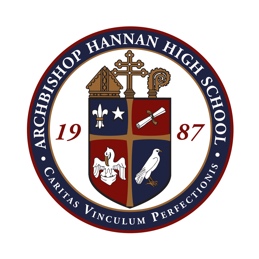 DateOpponentLocationTimeNov. 11Mandeville (Scrimmage)Coquille6 p.m.Nov. 14Fontaineblue (Scrimmage)Coquille6 p.m.Nov. 18New IberiaNew Iberia Senior High School4 p.m. (Check out 12 p.m.)Nov. 20Archbishop RummelCoquille/Hannan5 p.m.Nov. 22Northshore HighNorthshore High School5:30 p.m. (Check out 2:45 p.m.)Nov. 25OPENTBDTBDDec. 6-7Lion CupLamar Dixon Expo CenterAll DayDec. 9St. Thomas AquinasHannan5:30 p.m.Dec. 11Pope John Paul IIHannan7 p.m.Dec. 12Christ EpiscopalAway6 p.m.Dec. 20Parkview BaptistAway6 p.m.Dec. 27-28Hannan Christmas ShowcaseHammondTBDJan. 6Pearl RiverHannan7 p.m.Jan. 8University LabAway7 p.m.Jan. 10New Orleans Military and Maritime AcademyAwayTBDJan. 13OPENTBDTBDJan. 17Kenner DiscoveryAwayTBDJan. 20Vandebilt CatholicAway5:30 p.m. (Check out 2:30 p.m.)Jan. 24International High School of New OrleansHome7 p.m.Jan. 25Ben FranklinHome1 p.m.Jan. 27LakeshoreAway7 p.m.Jan. 29OPENTBDTBDFeb. 1Holy CrossHome7 p.m.